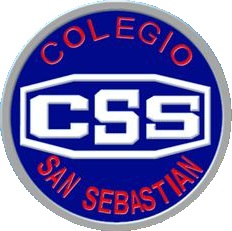 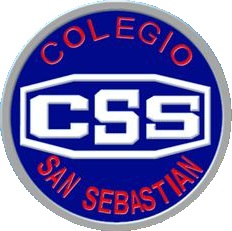             Colegio San Sebastián                         Santiago Centro                        Departamento de Inglés                        Profesor Luis Alvarado P.  EVALUACIÓN FORMATIVA TERCERO BÁSICONAME______________________________________________ Pts 17/____ A Completa las oraciones utilizando los posesivos HER o HIS1 Jack has a pet. _____ pet is a cat2 Peter loves _____ bike3 The witch is scary. _____ cat is black4 Mike the giant is tall and _____ beard is brown5 The princess is very beautiful. ______ dress is blue 6 The prince is brave. ______ cap is red7 He is a fat pirate. ______ parrot is green8 Ana love animals. _______ dog is cute                            8/____B Lee la descripción en inglés y escribe el personaje correctoWitch – superhero – prince - princess1 I am very strong, I can fly!  __________________ 2 I am brave and I have a sword _________________ 3 I am scary and I wear a black hat ________________ 4 I am beatiuful and I live in a castle ________________   4/___C Read the text and answer True or FalseBeep is in a fancy dress party. He is wearing a cowboys costume. Beep looks a pirate taking a necklace from a princess. He calls the police. He is a bad pirate! Beep uses his lasso and catches the bad pirate. When the police arrives, they arrest the bad pirate. Beep is the hero!! 1 Beep is wearing a pirate costume ____2 The pirate is bad ____3 Beep calls the police and uses his lasso ____4 The police catches the bad pirate ____5 Beep is the hero of the day ____                              5/__La evaluación debes enviarla al siguiente correo: inglescss2020@gmail.com